FICHA TECNICAFICHA TECNICAFICHA TECNICAFICHA TECNICANOMBRE DEL PRODUCTOGranada en polvo atomizadoGranada en polvo atomizadoFOTONOMBRE CIENTIFICOPunica granatumPunica granatum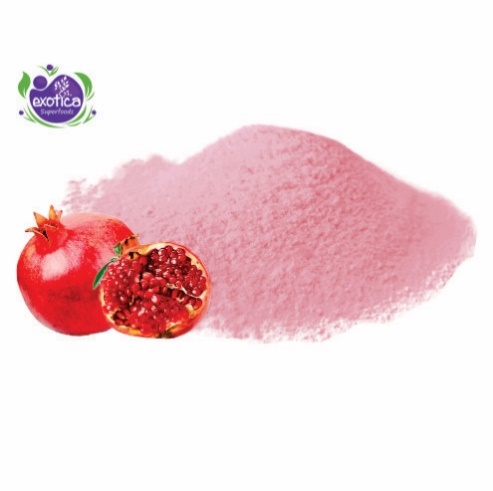 *Imagen referencialPARTE UTILIZADAGranos de granada Granos de granada *Imagen referencialORIGENPerú Perú *Imagen referencialENSAYOS FISICO/QUIMICO (g/100 g de muestra original)Proteína (g/100 g)0,57*Imagen referencialENSAYOS FISICO/QUIMICO (g/100 g de muestra original)Grasa (%)0,00*Imagen referencialENSAYOS FISICO/QUIMICO (g/100 g de muestra original)Energía total (Kcal/100 g)386,44*Imagen referencialENSAYOS FISICO/QUIMICO (g/100 g de muestra original)Cenizas (%)1,82*Imagen referencialENSAYOS FISICO/QUIMICO (g/100 g de muestra original)Carbohidratos (%)96,04*Imagen referencialENSAYOS FISICO/QUIMICO (g/100 g de muestra original)Humedad (%)1,57*Imagen referencialENSAYOS FISICO/QUIMICO (g/100 g de muestra original)Vitamina C (mg / 100 g)4,0*Imagen referencialENSAYOS FISICO/QUIMICO (g/100 g de muestra original)*Información referencial*Información referencial*Imagen referencialAGENTE ENCAPSULANTEMaltodextrinaMaltodextrina5% a 10%CARACTERISTICAS ORGANOLEPTICASColorColorRojo claroCARACTERISTICAS ORGANOLEPTICASOlorOlorCaracteristicoCARACTERISTICAS ORGANOLEPTICASSaborSaborCaracteristicoCARACTERISTICAS ORGANOLEPTICASAspectoAspectoPolvo finoANALISIS MICROBIOLOGICOSMohos (UFC/g)Mohos (UFC/g)<10 EstimadoANALISIS MICROBIOLOGICOSLevaduras (UFC/g)Levaduras (UFC/g)<10 EstimadoANALISIS MICROBIOLOGICOSColiformes (UFC/g)Coliformes (UFC/g)<10ANALISIS MICROBIOLOGICOSStaphylococcus aureus (UFC/g)Staphylococcus aureus (UFC/g)<1,0 x 10ANALISIS MICROBIOLOGICOSEscherichia coli (UFC/g)Escherichia coli (UFC/g)<10ANALISIS MICROBIOLOGICOSSalmonella (P-A Salmonella/25g)Salmonella (P-A Salmonella/25g)AusenciaDESCRIPCIONLa Granada atomizada es un polvo fino que se obtiene al procesar el fruto del Granada. Una vez procesada los granos, se deshidrata por atomización. La granada no posee grasas saturadas ni colesterol, y son ricas en vitaminas C y K, y en fibra dietética. Consumir la fruta de la granada o su zumo es capaz de reducir los niveles de colesterol, prevenir enfermedades del corazón, y revertir la aterosclerosis.La Granada atomizada es un polvo fino que se obtiene al procesar el fruto del Granada. Una vez procesada los granos, se deshidrata por atomización. La granada no posee grasas saturadas ni colesterol, y son ricas en vitaminas C y K, y en fibra dietética. Consumir la fruta de la granada o su zumo es capaz de reducir los niveles de colesterol, prevenir enfermedades del corazón, y revertir la aterosclerosis.La Granada atomizada es un polvo fino que se obtiene al procesar el fruto del Granada. Una vez procesada los granos, se deshidrata por atomización. La granada no posee grasas saturadas ni colesterol, y son ricas en vitaminas C y K, y en fibra dietética. Consumir la fruta de la granada o su zumo es capaz de reducir los niveles de colesterol, prevenir enfermedades del corazón, y revertir la aterosclerosis.USOSPara consumo directo, sólo o en preparados como jugos, smoothies, postres, snacks, etc.En la industria alimentaria, para diversas formulaciones y elaboración de productos.Para elaborar capsulas y tabletas. Para consumo directo, sólo o en preparados como jugos, smoothies, postres, snacks, etc.En la industria alimentaria, para diversas formulaciones y elaboración de productos.Para elaborar capsulas y tabletas. Para consumo directo, sólo o en preparados como jugos, smoothies, postres, snacks, etc.En la industria alimentaria, para diversas formulaciones y elaboración de productos.Para elaborar capsulas y tabletas. EMPAQUEA granelBolsa trilaminada de 5 a 10 kgBolsa trilaminada de 5 a 10 kgEMPAQUERetailDoypacks de 100 a 500 grDoypacks de 100 a 500 grVIDA UTIL2 años2 años2 añosALMACENAJEMantener en un ambiente cerrado, fresco y seco. No exponer a la luz directamente.Mantener en un ambiente cerrado, fresco y seco. No exponer a la luz directamente.Mantener en un ambiente cerrado, fresco y seco. No exponer a la luz directamente.